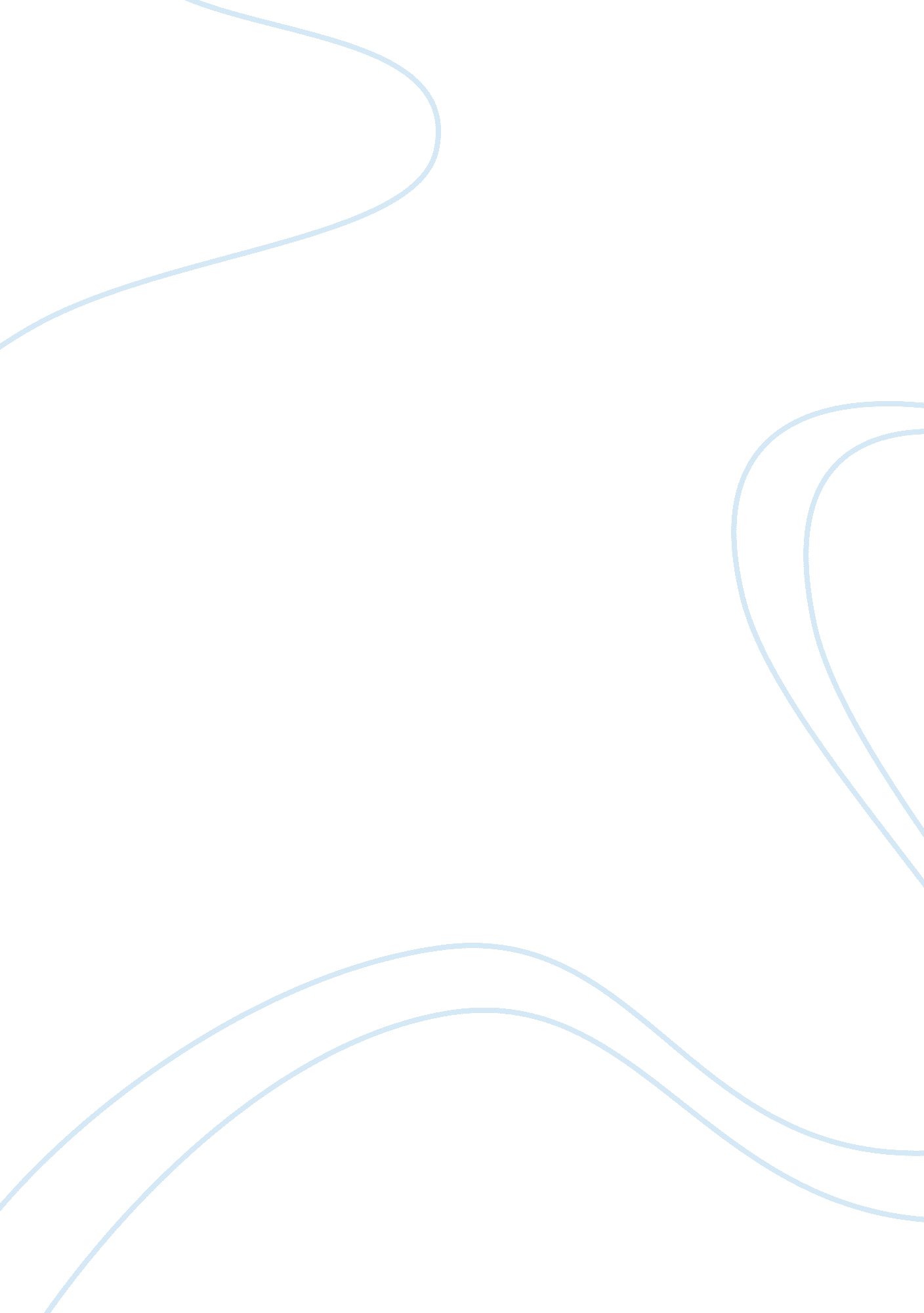 Assessment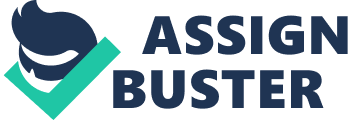 29th August Point of view essay: Rhetorical Analysis Positive paragraph Nature’s language whispers in my ears. It comprises of unparalleled complementary sounds. At Pillsbury, the sound of smoothly flowing water, the gentle wind, and the musical birds replace isolation with gentle harmonious tunes. The language is as soft as the silk filaments floating out of a cocoon. Nature’s greatest marvel of all seasons is the leaves that pave way for attractive amber, crimson, ochre, and gold hues. 
Negative paragraph 
Grief has had her way here too. Ignorant visitors disturb the harmonious natural language with a harsh-sounding collection of running engines and loud music like hip-hop. Frustrating sights from yellow leaves bring disbelieve as pest and disease had invaded the some trees and spreading to others. With time, the leaves wither and fall forming a carpet of dry and crusty leaves as some trees succumb and dry up. Additionally, gusty whirlwinds introduce flames of withering serenity while carrying everything to the sky. 
Rhetorical analysis 
My choice for this description paper is Pillsbury Crossing. It was with joy that I wrote about this amazing place that offered numerous positives and negatives and a mix of numerous first impressions. Whereas peacefulness and calmness were striking features of the floodplain, the nature park’s beauty is under threat from human activities (Stokes n. p). 
My first sentence explained the mood of the entire paragraph. The sentence ‘ nature’s language whispers in my ears’ emphasize the calmness and quietness one finds in this place. Amidst the quietness is harmony from water, birds, and the wind working in inadvertent harmony. Contrasting this harmony is “ grief has had her way here”. The introduction of grief presents an unpleasant tone. However, without the grief the nature would lose its relevance. 
Defining the tone was a daunting task, but with the tone defined, I identified and chose the right words to use. I was careful to adhere to the intended mood of the description. I defined the atmosphere as filled with “ gentle harmonious tunes making it pleasant. For a person who has never been to Pillsbury Crossing, the words are compelling and it would prompt plans for a visit. However, the “ frustrating sights” from my negative description reveal the ambiance as under attack by harmful and cruel elements. I also describe leaves. The positive description acknowledges them for their “ attractive amber, crimson, gold, and ochre hues.” Conversely, the leaves die after “ falling” to form a leave carpet on the ground. 
Similes and metaphors satisfactorily created numerous impressions about nature and examples include defining nature as peaceful and calm or grieved and threatened. My definition of nature as pleasant intended to create the impression to be friendly, harmonious, and tranquil and I wrote, “ The language is as soft as the silk filaments floating out of a cocoon.” In the negative paragraph, I compared whirlwind to flames “ carrying everything to the sky.” The description of whirlwinds is having a destructive force that threatens the nature’s harmony. 
The descriptions paid close attention to sentence structure. Each paragraph begins with short sentences that inform the reader what to expect precisely like “ Nature’s language whispers in my ears.” Conversely, longer sentences allowed me to emphasize my point and be as elaborate as possible. 
Works Cited 
Stokes, Keith. Deep Creek Waterfall at Pillsbury Crossing Wildlife Area. 2008-2009. Web. 29 August 2014. 